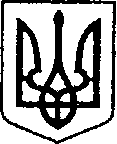 	УКРАЇНА	ЧЕРНІГІВСЬКА ОБЛАСТЬ	ПРОЕКТН І Ж И Н С Ь К А    М І С Ь К А    Р А Д А37 сесія VII скликання                                                        Р І Ш Е Н Н Я	від  13 квітня 2018 р.			м. Ніжин	               	   № 50-37/2018Відповідно до статей 25, 26, 42, 59, 73 Закону України “Про місцеве самоврядування в Україні”, Земельного кодексу України, Регламентy Ніжинської міської ради Чернігівської області, затвердженого рішенням Ніжинської міської ради Чернігівської області від 24 листопада 2015 року №1-2/2015 (із змінами), розглянувши Розпорядження Ніжинської районної Державної адміністрації Чернігівської області від 26 лютого 2017 року №51 та звернення Управління житлово-комунального господарства та будівництва Ніжинської міської ради від 2 квітня 2018 року №01-14/450,  міська рада вирішила:          1. З метою забезпечення реалізації наданого дозволу на складання  технічної документації Управлінню житлово-комунального господарства та будівництва Ніжинської міської ради вчинити дії щодо:          1.1. виготовлення технічної документації із землеустрою  щодо встановлення (відновлення) в натурі (на місцевості) меж земельної ділянки площею   10,3 га для будівництва та обслуговування  будівель  закладів комунального обслуговування (під будівництво міського кладовища),  розташованої на території Кунашівської сільської ради Ніжинського району Чернігівської області;          1.2. здійснення державної реєстрації речових прав на нерухоме майно та їх обтяжень, відповідно до ст.4 Закону України «Про державну реєстрацію речових прав на нерухоме майно та їх обтяжень».           2. Начальнику відділу земельних відносин Місан В.М. забезпечити оприлюднення даного рішення на сайті протягом п`яти робочих днів після його прийняття.3. Організацію виконання даного рішення покласти на першого заступника міського голови з питань діяльності виконавчих органів ради Олійника Г.М. та відділ земельних відносин.5. Контроль за виконанням даного рішення покласти на постійну комісію міської ради з питань земельних відносин, будівництва, архітектури, інвестиційного розвитку міста та децентралізації (Деркач А.П.).    Міський голова							       А.В. ЛінникПро організаційні заходи щодо виготовлення технічної документації із землеустрою 